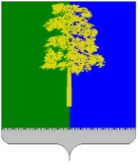 Муниципальное образование Кондинский районХанты-Мансийского автономного округа – ЮгрыАДМИНИСТРАЦИЯ КОНДИНСКОГО РАЙОНАПОСТАНОВЛЕНИЕВ целях реализации Закона Ханты-Мансийского автономного округа – Югры от 12 октября 2005 года № 74-оз «О комиссиях по делам несовершеннолетних 
и защите их прав в Ханты-Мансийском автономном округе – Югре и наделении органов местного самоуправления отдельными государственными полномочиями 
по созданию и осуществлению деятельности комиссий по делам несовершеннолетних и защите их прав», на основании постановления администрации Кондинского района от 21 апреля 2023 года № 432 «О муниципальной комиссии по делам несовершеннолетних и защите их прав Кондинского района», в связи с кадровыми изменениями, администрация Кондинского района постановляет:1. Утвердить состав муниципальной комиссии по делам несовершеннолетних 
и защите их прав Кондинского района (приложение).2. Признать утратившим силу постановление администрации Кондинского района от 14 декабря 2023 года № 1331 «Об утверждении состава муниципальной комиссии по делам несовершеннолетних и защите их прав Кондинского района».3. Постановление разместить на официальном сайте органов местного самоуправления Кондинского района.4. Контроль за выполнением постановления возложить на заместителя главы района М.А. Минину.   са/Банк документов/Постановления 2024Приложениек постановлению администрации районаот 29.05.2024 № 568Состав муниципальной комиссии по делам несовершеннолетних и защите их правКондинского районаот 29 мая 2024 года№ 568пгт. МеждуреченскийОб утверждении состава муниципальной комиссии по делам несовершеннолетних и защите их прав Кондинского районаИсполняющий обязанности главы районаС.П.КулиниченкоМинина Марина Анатольевна- заместитель главы Кондинского района, председатель комиссииЯнковаНатальяАнатольевна- начальник отдела по организации деятельности комиссии по делам несовершеннолетних и защите их прав администрации Кондинского района, заместитель председателя комиссииАхметоваЕленаСергеевна- заместитель начальника отдела по организации деятельности комиссии по делам несовершеннолетних и защите их прав администрации Кондинского района, ответственный секретарь комиссииФиляеваНинаИльдаровна- консультант отдела по организации деятельности комиссии по делам несовершеннолетних и защите их прав администрации Кондинского района, секретарь комиссииЦыпленковаИринаАлександровна- специалист-эксперт отдела по организации деятельности комиссии 
по делам несовершеннолетних и защите их прав администрации Кондинского района, заместитель председателя комиссииЧлены комиссии:Члены комиссии:Аюпов Рустам Флюрович- председатель комитета физической культуры и спорта администрации Кондинского районаБабушкинДенисВладимирович- директор казенного образовательного учреждения Ханты-Мансийского автономного округа – Югры «Леушинская школа-интернат для обучающихся с ограниченными возможностями здоровья»ГавриличевДмитрийВячеславович- заместитель начальника отделения участковых уполномоченных полиции и подразделения по делам несовершеннолетних отдела Министерства внутренних дел Российской Федерации по Кондинскому районуГончароваСнежанаНиколаевна- заместитель начальника отдела социального обеспечения и опеки 
по Кондинскому району казенного учреждения Ханты-Мансийского автономного округа – Югры «Агентство социального благополучия населения»КарповаАллаВладимировна- заместитель директора по организации образовательной деятельности бюджетного учреждения профессионального образования Ханты-Мансийского автономного округа – Югры «Междуреченский агропромышленный колледж»КозловаМаргаритаАркадьевна- заместитель начальника управления образования администрации Кондинского районаКоневДмитрийВладимирович- исполняющий обязанности начальника управления культуры администрации Кондинского районаКрисецкаяТатьянаВладимировна- инженер пожарной охраны пожарной части филиала казенного учреждения Ханты-Мансийского автономного округа – Югры 
по Кондинскому району «Центроспас-Югория»НепомнящихСветланаИвановна- начальник отдела молодежной политики администрации Кондинского районаНовоселоваНатальяВалентиновна- заместитель начальника Управления социальной защиты населения, опеки и попечительства по Кондинскому району Департамента социального развития Ханты-Мансийского автономного                                    округа – Югры - начальник отдела социальной защиты и обслуживанияРосляковСергей Петрович- председатель Общественного Совета Кондинского района, директор муниципального бюджетного общеобразовательного учреждения Междуреченская средняя общеобразовательная школаСергееваЗилия Рафаилевна- заведующий отделением психологической помощи гражданам бюджетного учреждения Ханты-Мансийского автономного 
округа – Югры «Кондинский районный комплексный центр социального обслуживания населения»СоловьёваЕкатеринаНиколаевна- заведующий детской поликлиникой, врач-педиатр бюджетного учреждения Ханты-Мансийского автономного округа – Югры «Кондинская районная больница»СосуноваЛилияГакиловна- начальник филиала по Кондинскому району федерального казенного учреждения «Уголовно-исполнительная инспекция Управления Федеральной службы исполнения наказаний по Ханты-Мансийскому автономному округу – Югре»ЧерновасиленкоВладимир Николаевич- директор казенного учреждения Ханты-Мансийского автономного округа – Югры «Междуреченский центр занятости населения»ЮткинаМаринаБичиковна- начальник отдела опеки и попечительства, защите прав детства Управления социальной защиты населения, опеки и попечительства 
по Кондинскому району Департамента социального развития Ханты-Мансийского автономного округа – Югры